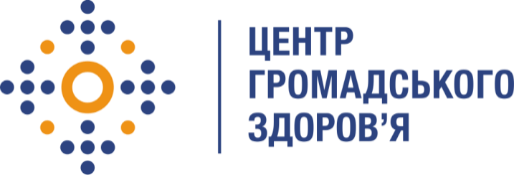 Державна установа 
«Центр громадського здоров’я Міністерства охорони здоров’я України» оголошує конкурс на посаду «Фахівця з комунікацій» (Менеджер з комунікацій неінфекційних захворювань)Інформація щодо установи:Головним завданнями Державної установи «Центр громадського здоров’я Міністерства охорони здоров’я України» (далі – Центр) є діяльність у сфері громадського здоров’я. Центр виконує лікувально-профілактичні, науково-практичні та організаційно-методичні функції у сфері охорони здоров’я з метою забезпечення якості лікування хворих на cоціально-небезпечні захворювання, зокрема ВІЛ/СНІД, туберкульоз, наркозалежність, вірусні гепатити тощо, попередження захворювань в контексті розбудови системи громадського здоров’я. Центр бере участь у розробці регуляторної політики і взаємодіє з іншими міністерствами, науково-дослідними установами, міжнародними установами та громадськими організаціями, що працюють в сфері громадського здоров’я та протидії соціально небезпечним захворюванням.Наша мета – це поширення інформації та підвищення обізнаності населення про профілактику захворювань та різні фактори ризика для здоров’я, сприяння побудові відповідального ставлення до свого здоров’я всіх українців.Основні обов’язки:Розробка та впровадження робочих планів Центру щодо організації загальнонаціональних інформаційно-просвітницьких кампаній з попередження неінфекційних захворювань та промоції здорового способу життя; Підготовка проектів технічних завдань та специфікацій для закупівлі послуг для проведення інформаційно-просвітницьких кампаній з попередження неінфекційних захворювань та промоції здорового способу життя; Координація проведення загальнонаціональних інформаційних кампаній  з попередження неінфекційних захворювань та промоції здорового способу життя; Координація проведення регіональних інформаційно-просвітницьких кампаній з попередження неінфекційних захворювань та промоції здорового способу життя; Участь у заходах інформаційно-просвітницьких кампаній з попередження неінфекційних захворювань та промоції здорового способу життя; Моніторинг та оцінка впливу інформаційно-просвітницьких кампаній з попередження неінфекційних захворювань та промоції здорового способу життя; Підготовка інформаційних матеріалів для проведення інформаційно-просвітницьких кампаній з попередження неінфекційних захворювань та промоції здорового способу життя; Підготовка звітів про проведення загальнонаціональних інформаційно-просвітницьких кампаній з попередження неінфекційних захворювань та промоції здорового способу життя; Підготовка новин в рамках реалізації Проєктів направлених на попередження неінфекційних захворювань та промоції здорового способу життя;    Взаємодія з програмними відділами, що працюють з попередження неінфекційних захворювань та промоції здорового способу життя; Участь у розробці комунікаційної стратегії Центру, її впровадження.   Кваліфікаційні вимоги:Освіта вища.Досвід роботи не менше 2-х років;Навички планування;Досвід роботи у сфері охорони здоров’я буде перевагою. Особисті якості:Комунікабельність, проактивність;Професіоналізм, грамотність;Оперативність і вміння вкладатися в дедлайни;Уважність до деталей, високий рівень відповідальності. Резюме мають бути надіслані на електронну адресу: vacancies@phc.org.ua. В темі листа, будь ласка, зазначте: «96 - 2021 Фахівець з комунікацій».Термін подання документів – до 14 березня 2021 року, реєстрація документів 
завершується о 18:00.За результатами відбору резюме успішні кандидати будуть запрошені до участі у співбесіді. У зв’язку з великою кількістю заявок, ми будемо контактувати лише з кандидатами, запрошеними на співбесіду. Умови завдання та контракту можуть бути докладніше обговорені під час співбесіди.Державна установа «Центр громадського здоров’я Міністерства охорони здоров’я України» залишає за собою право повторно розмістити оголошення про вакансію, скасувати конкурс на заміщення вакансії, запропонувати посаду зі зміненими обов’язками чи з іншою тривалістю контракту.